05.06.2020                                                                                                              kl. VIaPowtórzenie ( nie wpisujemy do zeszytu)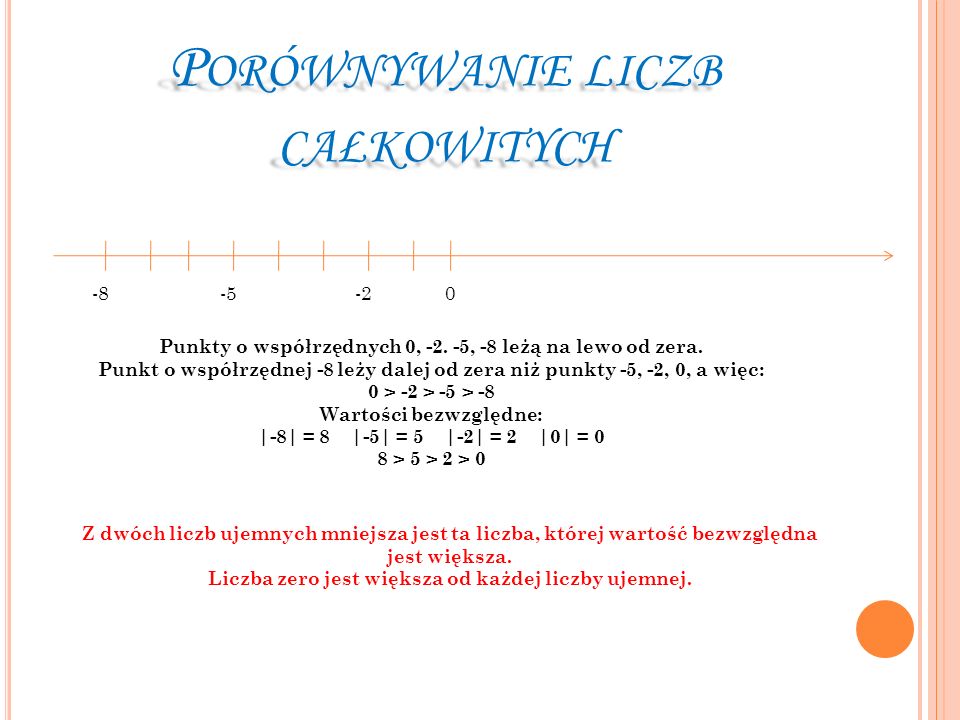 Liczba dodatnia jest zawsze większa od liczby ujemnej, np.:5 > -6                                    -7 < 4                                 13 > - 125Z dwóch liczb ujemnych większa jest ta, która leży bliżej zera, np.:-5 < -3                                 -15 > -25                          -1 > -4Liczba zero jest większa od każdej liczby ujemnej, np.:0 > -3                                    -5 < 0                                 -7 < 0Dla lepszego zrozumienia tematu proponuję film:https://www.youtube.com/watch?v=88_lpDJSbN8Wpisujemy do zeszytu.Temat: Porównywanie liczb całkowitych.Zad. 1 Porównaj liczby (wstaw znak <, > , =)(Nie wpisujemy do zeszytu)Zadania wykonaj w zeszycie, jeżeli z którymś zadaniem masz problem to poproś o pomoc rodzica lub je pomnij. Zadania odeślij do godziny 16.00 (email lub zdjęcie  bw7406@gmail.com, Messenger )Podkreśl właściwe lub napisz literkę a, b, lub c w kwadracie przy temacieCzy zadania wykonałeś:A. samodzielnie,B. z niewielką pomocą członków rodziny,C. z dużą pomocą członków rodziny.7 ……. -4-3 ……. 2-10 …… 50 ……... 5-5 ……. 06 ……. -74 ……. -12-9 ……. -64 ……… 8 -3 …... -1    